МОУ «Средняя общеобразовательная школа  №3 г. Рузы»ЭКОЛОГИЧЕСКАЯ СКАЗКА«Чары колдуна Пестицида и ведьмы Эвтрофикации»Номинация «Научные сказки»Автор: Марковская Наталья СергеевнаВ Зелёном царстве, Экологически Чистом государстве жили-были самые красивые и здоровые люди. Жили они счастливо, берегли природу. Растений разных видов в лесах Зелёного царства было видимо- невидимо, животных – просто сказочное количество. Да и другие живые организмы, участвующие в создании биомассы в биогеоценозах, процветали. В общем, биологическое разнообразие в государстве было больше, чем во влажных тропических лесах. Управлял всем этим богатством мудрый царь Биоценоз. Соседями Зелёного царства были разные государства, но ни в одном из них не соблюдались так строго экологические законы:  люди жили в своё удовольствие, больше думали о прибыли, убивали животных, уничтожали растения, отравляли почву удобрениями,  воздух выбросами, а воду сбросами с разных фабрик и заводов. И окружающая природа в этих государствах была на грани уничтожения. А люди, живущие в этих странах, не понимали, что уничтожая природу, уничтожают себя любимых, а ещё они очень завидовали жителям Зелёного царства – ведь у них так много всего.  Мечтой правителей таких государств была возможность захватить богатые земли царя Биоценоза. Думали они, думали, как же осуществить свою мечту и придумали. Отправили в Зелёное царство  хитрющего колдуна Пестицида, который наобещал людям и царю Биоценозу сделать их царство ещё богаче и красивей, а давая эти обещания, злой маг читал заклинания и навевал чары на жителей Зелёного царства и их любимого Биоценоза. Разрешил  мудрый правитель на берегу самой красивой и чистой реки, которая вместе со своими притоками  давала воду всему живому в царстве, построить завод. По обещаниям Пестицида, на заводе должны были изготавливаться экологически чистые  удобрения, что помогло бы сделать природу Зелёного царства ещё прекрасней. А на самом деле по потайной трубе в реку попали шпионы -  Азот и Фосфор . Сначала там действительно стали лучше расти водные растения, и казалось, что это здорово – ведь они давали больше кислорода для дыхания водных животных.  Но потом водных растений становилось всё больше, и больше. Планктон на поверхности реки тоже размножался с удивительной скоростью. И вскоре река стала зелёного цвета. Солнечные лучи перестали проникать в водоём, глубоководные водоросли не могли фотосинтезировать , возник дефицит кислорода, умирали рыбы и другие водные животные. В реке поселилась родная сестра Пестицида – ведьма Эвтрофикация. Людям и животным стало нечего пить. Вся природа Зелёного царства оказалась на грани гибели. Правители соседних с царством стран праздновали победу над Экологически Чистым государством. Биоценоз и его подданные под действием чар Пестицида не могли бороться с Эвтрофикацией.  Но к счастью, в этот момент, в Зелёное царство вернулась с симпозиума экологов из города Биосферы дочь Биоценоза, принцесса Сукцессия. Увидела она, что происходит в родном Зелёном царстве, и начала войну против Пестицида и Эвтрофикации. Первым делом принцесса призвала на помощь своих друзей:  Биомага  и Микрозима. Они очень эффективно боролись с Эвтрофикацией, и выгнали её из всех водоёмов Зелёного царства. Ну, а Пестицид сбежал вместе со своей сестрой- ведьмой. Ещё нужно было снять чары с царя Биоценоза и его подданных. Сукцессия забралась на самую высокую гору и громко начала читать заклинания, которые узнала на симпозиуме от заграничного учёного Барри Коммонера: «Всё связано со всем», «Всё должно  куда- деваться», «Природа знает лучше», «За всё надо платить». И  принцесса сняла злые  чары  со всего своего народа и любимого батюшки. Всё в Зелёном царстве, Экологически Чистом государстве стало как прежде. А Сукцессия собрала своих друзей, и все вместе они стали ездить по другим государствам, обучать людей дружить с природой. В самых крайних случаях принцесса  применяла  заклинания Коммонера, чтобы мир стал лучше и чище, а люди мудрее.  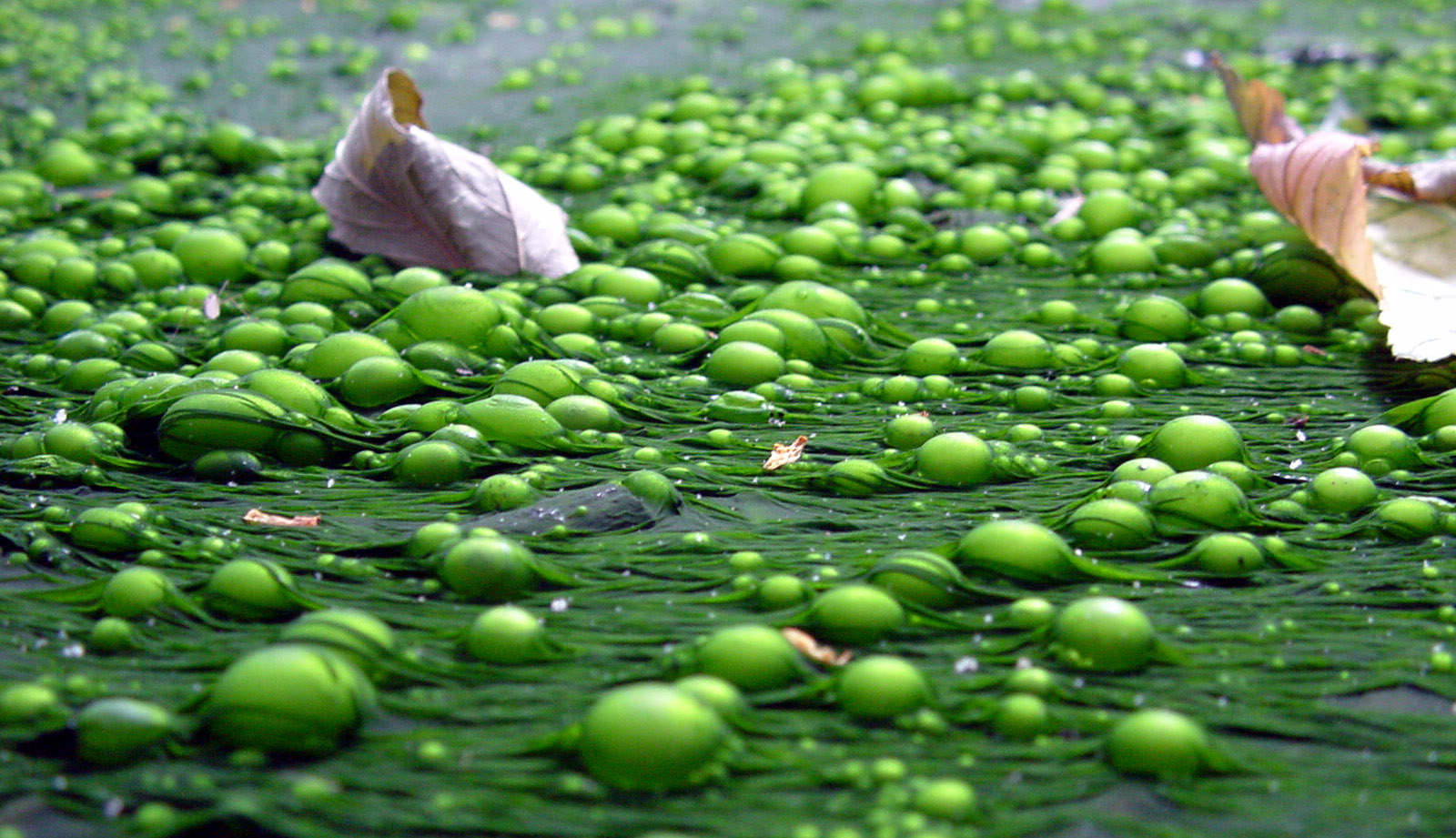 